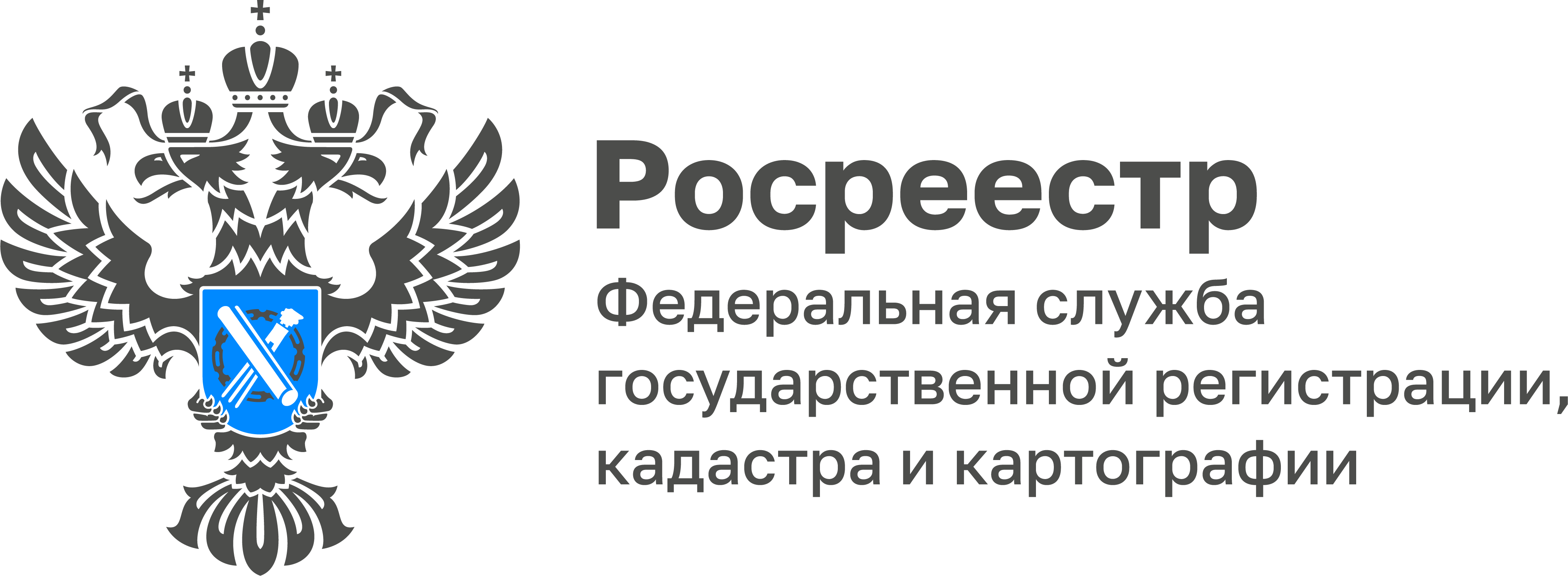 С начала 2022 года в Тульской области подано 43 699 заявлений на регистрацию прав в отношении помещенийВ Тульской области с начала 2022 года всего подано 87 689 заявлений о государственной регистрации прав. Из них 30 607 заявлений подано на регистрацию прав на земельные участки, 11 115 – на здания, 1 906 – на сооружения, 43 699 – на помещения, 14 – на объекты незавершенного строительства и 348 – на машино-места. «Ведомством за несколько лет проделана большая работа - сокращены сроки регистрации электронной ипотеки до 1 рабочего дня, сроки постановки объектов недвижимости на государственный кадастровый учет и государственной регистрации прав также не превышают 3 рабочих дней. Тульским Управлением на постоянной основе проводится информирование физических и юридических лиц о мерах, направленных на упрощение учетно-регистрационных действий», - отметила заместитель руководителя Управления Росреестра по Тульской области Наталья Шкуратенко.Государственная регистрация права на объекты недвижимости имеет большое значение для правообладателя. Именно с момента внесения сведений в ЕГРН возникает полное право владения, пользования, распоряжения объектом недвижимости. Исключение составляют случаи возникновения прав на объекты недвижимости в силу закона или на основании прав, возникших до 31 января 1998 года.